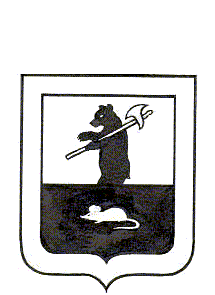 АДМИНИСТРАЦИЯ ГОРОДСКОГО ПОСЕЛЕНИЯ МЫШКИНПОСТАНОВЛЕНИЕг. Мышкин12.12.2019                                                                                                                             № 286Об утверждении  Порядка установления и использования полос отвода автомобильных дорог общего пользования местного значения города Мышкин     В соответствии с п. 3 ст. 90 гл. 16 Земельного кодекса Российской Федерации, Федеральным законом № 131-ФЗ от 06.10.2003 "Об общих принципах организации местного самоуправления в Российской Федерации", ч. 5 ст. 25 Федерального закона         № 257-ФЗ от 08.11.2007 "Об автомобильных дорогах и о дорожной деятельности в Российской Федерации и о внесении изменений в отдельные законодательные акты Российской Федерации", в целях создания предусмотренных действующим законодательством условий эксплуатации автомобильных дорог местного значения, обеспечения их сохранности, безопасности дорожного движения, повышения качества услуг, предоставляемых пользователям автомобильных дорог, ПОСТАНОВЛЯЕТ:     1. Утвердить Порядок установления и использования полос отвода  автомобильных дорог общего пользования местного значения города Мышкин в соответствии с приложением к настоящему постановлению.     2. Опубликовать настоящее постановление в газете «Волжские зори» и разместить на официальном сайте Администрации городского поселения Мышкин в информационно-телекоммуникационной сети «Интернет».     3. Контроль за исполнением настоящего постановления оставляю за собой.     4. Постановление вступает в силу после его официального опубликования.Глава городскогопоселения Мышкин                                                                                                     Е.В. ПетровПриложениек постановлению Администрации городского поселения Мышкинот 12.12.2019 № 286ПОРЯДОКУСТАНОВЛЕНИЯ И ИСПОЛЬЗОВАНИЯ ПОЛОС ОТВОДААВТОМОБИЛЬНЫХ ДОРОГ МЕСТНОГО ЗНАЧЕНИЯ1. Общие положения1.1. Настоящий Порядок установления и использования полос отвода автомобильных дорог местного значения  городского поселения Мышкин (далее - Порядок) регламентирует условия установления и использования полос отвода автомобильных дорог местного значения, расположенных на территории городского поселения Мышкин и являющихся зонами с особыми условиями использования земель.1.2. Настоящий Порядок является обязательным для исполнения юридическими и физическими лицами, ведущими дорожные работы или осуществляющими иную деятельность в пределах полос отвода автомобильных дорог местного значения городского поселения Мышкин.1.3. Для целей настоящего Порядка используются следующие основные термины и понятия:1.3.1. Автомобильная дорога - объект транспортной инфраструктуры, предназначенный для движения транспортных средств и включающий в себя земельные участки в границах полосы отвода автомобильной дороги и расположенные на них или под ними конструктивные элементы (дорожное полотно, дорожное покрытие и подобные элементы) и дорожные сооружения, являющиеся ее технологической частью, - защитные дорожные сооружения, искусственные дорожные сооружения, производственные объекты, элементы обустройства автомобильных дорог.1.3.2. Полоса отвода автомобильной дороги - земельные участки (независимо от категории земель), которые предназначены для размещения конструктивных элементов автомобильной дороги, дорожных сооружений и на которых располагаются или могут располагаться объекты дорожного сервиса.1.3.3. Объекты дорожного сервиса - здания, строения, сооружения, иные объекты, предназначенные для обслуживания участников дорожного движения по пути следования (автозаправочные станции, автостанции, автовокзалы, гостиницы, кемпинги, мотели, пункты общественного питания, станции технического обслуживания, подобные объекты, а также необходимые для их функционирования места отдыха и стоянки транспортных средств).1.3.4. Защитные дорожные сооружения - сооружения, к которым относятся элементы озеленения, имеющие защитное значение, заборы, устройства, предназначенные для защиты автомобильных дорог от снежных лавин, шумозащитные и ветрозащитные устройства, другие подобные сооружения.1.3.5. Искусственные дорожные сооружения - сооружения, предназначенные для движения транспортных средств, пешеходов и прогона животных в местах пересечения автомобильных дорог иными автомобильными дорогами, водотоками, оврагами, в местах, которые являются препятствиями для такого движения, прогона (зимники, мосты, переправы по льду, путепроводы, трубопроводы, тоннели, эстакады, подобные сооружения).1.3.6. Производственные объекты - сооружения, используемые при капитальном ремонте, ремонте, содержании автомобильных дорог.1.3.7. Элементы обустройства автомобильных дорог - сооружения, к которым относятся дорожные знаки, дорожные ограждения, светофоры, устройства для регулирования дорожного движения, работающие в автоматическом режиме специальные технические средства, имеющие функции фото- и киносъемки, видеозаписи для фиксации нарушений правил дорожного движения, сохранности автомобильных дорог и сбора платы в счет возмещения вреда, причиняемого автомобильным дорогам общего пользования федерального значения транспортными средствами, имеющими разрешенную максимальную массу свыше 12 тонн, места отдыха, остановочные пункты, объекты, предназначенные для освещения автомобильных дорог, пешеходные дорожки, пункты весового и габаритного контроля транспортных средств, пункты взимания платы, стоянки (парковки) транспортных средств, сооружения, предназначенные для охраны автомобильных дорог и искусственных дорожных сооружений, тротуары, другие предназначенные для обеспечения дорожного движения, в том числе его безопасности, сооружения, за исключением объектов дорожного сервиса.1.3.8. Дорожная деятельность - деятельность по проектированию, строительству, реконструкции, капитальному ремонту, ремонту и содержанию автомобильных дорог.1.3.9. Владельцы автомобильных дорог - исполнительные органы государственной власти, исполнительно-распорядительный орган муниципального образования, физические или юридические лица, владеющие автомобильными дорогами на вещном праве в соответствии с законодательством Российской Федерации.1.3.10. Пользователи автомобильными дорогами - физические и юридические лица, использующие автомобильные дороги в качестве участников дорожного движения.1.3.11. Реконструкция автомобильной дороги - комплекс работ, при выполнении которых осуществляется изменение параметров автомобильной дороги, ее участков, ведущее к изменению класса и (или) категории автомобильной дороги либо влекущее за собой изменение границы полосы отвода автомобильной дороги.1.3.12. Капитальный ремонт автомобильной дороги - комплекс работ по замене и (или) восстановлению конструктивных элементов автомобильной дороги, дорожных сооружений и (или) их частей, выполнение которых осуществляется в пределах установленных допустимых значений и технических характеристик класса и категории автомобильной дороги и при выполнении которых затрагиваются конструктивные и иные характеристики надежности и безопасности автомобильной дороги и не изменяются границы полосы отвода автомобильной дороги.1.3.13. Ремонт автомобильной дороги - комплекс работ по восстановлению транспортно-эксплуатационных характеристик автомобильной дороги, при выполнении которых не затрагиваются конструктивные и иные характеристики надежности и безопасности автомобильной дороги.1.3.14. Содержание автомобильной дороги - комплекс работ по поддержанию надлежащего технического состояния автомобильной дороги, оценке ее технического состояния, а также по организации и обеспечению безопасности дорожного движения.1.3.15. Платная автомобильная дорога - автомобильная дорога, использование которой осуществляется на платной основе в соответствии с Федеральным законом от 08.11.2007                № 257-ФЗ "Об автомобильных дорогах и о дорожной деятельности в Российской Федерации и о внесении изменений в отдельные законодательные акты Российской Федерации".1.4. При разработке настоящего Порядка использованы следующие нормативные и технические документы:1) Федеральный закон от 08.11.2007 № 257-ФЗ "Об автомобильных дорогах и о дорожной деятельности в Российской Федерации и о внесении изменений в отдельные законодательные акты Российской Федерации";2) постановление Правительства Российской Федерации от 02 сентября 2009 года № 717     "О нормах отвода земель для размещения автомобильных дорог и (или) объектов дорожного сервиса";3) Правила классификации автомобильных дорог в Российской Федерации и их отнесения к категориям автомобильных дорог, утвержденные постановлением Правительства РФ                      от 28 сентября 2009 года № 767 "О классификации автомобильных дорог в Российской Федерации";4) ГОСТ Р 52398-2005 "Классификация автомобильных дорог. Основные параметры и требования";5) Свод правил СП 34.13330.2012 Автомобильные дороги. Актуализированная редакция СНиП 2.05.02-85* (с Изменениями №1,2);6) Федеральный закон от 26.07.2006 № 135-ФЗ "О защите конкуренции";7) Федеральный закон от 13.03.2006 № 38-ФЗ "О рекламе";8) Федеральный закон от 24.07.2007 № 221-ФЗ "О кадастровой  деятельности";9) Закон Ярославской области от 25 декабря 2017 г. № 60-з "О перераспределении между органами местного самоуправления муниципальных образований Ярославской области и органами государственной власти Ярославской области полномочий в области градостроительной деятельности";10) Федеральный закон от 07.07.2003 № 126-ФЗ "О связи".2. Установление и использование полос отвода автомобильных дорог местного значения2.1. Размеры земельных участков для размещения полосы отвода автомобильной дороги местного значения и необходимых для ее функционирования дорожных сооружений определяются в составе документов по планировке территории, проектной документации, разработанной на основании законодательства Российской Федерации, Ярославской области и муниципальных правовых актов, а также утвержденных в установленном порядке норм отвода земель для автомобильных дорог (СН 467-74 «Нормы отвода земель для автомобильных дорог»).2.1.1. Организация проведения землеустроительных работ при образовании новых и упорядочении существующих объектов землеустройства - земельных участков, необходимых для размещения полосы отвода автомобильной дороги местного значения в случае ее строительства (реконструкции) либо для установления границ полосы отвода существующей автомобильной дороги местного значения, обеспечивается  МУ «Администрация городского поселения Мышкин» в соответствии с действующим законодательством.2.1.2. Приобретение и прекращение прав на земельные участки, образующие полосу отвода автомобильной дороги местного значения, отнесение указанных земельных участков к соответствующей категории земель осуществляются в соответствии с гражданским, земельным законодательством, Федеральным законом от 08.11.2007 № 257-ФЗ "Об автомобильных дорогах и о дорожной деятельности в Российской Федерации и о внесении изменений в отдельные законодательные акты Российской Федерации", муниципальными правовыми актами.2.1.3. Сформированные земельные участки, образующие полосу отвода автомобильной дороги местного значения, подлежат в установленном порядке постановке на государственный кадастровый учет в соответствии с Федеральным законом от 24.07.2007 № 221-ФЗ "О  кадастровой деятельности".2.1.4. В случаях, предусмотренных утвержденной в установленном порядке проектной документацией на строительство или реконструкцию автомобильных дорог местного значения, при необходимости изъятия, в том числе путем выкупа, земельных участков и (или) расположенных на них иных объектов недвижимости для нужд городского поселения Мышкин в целях размещения автомобильной дороги местного значения, в том числе для формирования полосы отвода такой автомобильной дороги, принятие решений об изъятии, в том числе путем выкупа, для муниципальных нужд земельных участков и (или) расположенных на них иных объектов недвижимого имущества для указанных целей, осуществляется МУ «Администрация городского поселения Мышкин».2.1.5. Ширина полос отвода устанавливается в соответствии с постановлением Правительства Российской Федерации от 02 сентября 2009 года № 717 "О нормах отвода земель для размещения автомобильных дорог и (или) объектов дорожного сервиса".2.1.6. На территории городского поселения Мышкин размещаются автомобильные дороги категорий V, класса "автомобильная дорога обычного типа (нескоростная дорога)", для которых устанавливаются усредненные показатели площадей отвода (таблица 2).К этому классу относят автомобильные дороги, не отнесенные к классам "автомагистраль" и "скоростная дорога", которые отвечают следующим требованиям:- имеющие единую проезжую часть или с центральной разделительной полосой;- доступ на которые возможен через пересечения и примыкания в разных и одном уровне, расположенные для дорог категории V - не чаще чем 50 м друг от друга;- имеющие следующие характеристики (таблица 1).Таблица 1Характеристики автомобильных дорог местного значенияТаблица 2Осредненные показатели площадей отвода земельдля автомобильных дорог, отнесенные на 1 кмпротяжения дороги2.1.7. Осредненные показатели площадей отвода земель не учитывают площадей для размещения транспортных развязок в одном или в разных уровнях, снегозащитных устройств, а также других дорожных сооружений. Территории, отводимые для размещения этих сооружений, следует учитывать дополнительно.2.1.8. Осредненные показатели предназначены для использования при предварительных (до выполнения проектных работ) определениях требуемой площади земель, намечаемых к изъятию для размещения планируемых к строительству автомобильных дорог либо при установлении полос отвода для существующих автомобильных дорог, при согласованиях с землепользователями и органами, осуществляющими государственный надзор за использованием земель, а также для оценки правильности определения общей площади полосы отвода в проектных графиках отвода земель при экспертизе технических проектов на строительство или реконструкцию автомобильных дорог.2.1.9. При необходимости размещения отдельных участков автомобильных дорог на землях сельскохозяйственного назначения или землях лесного фонда земляное полотно следует устраивать без боковых резервов и кавальеров.Устройство боковых резервов может быть допущено как исключение при условии, что участки для них предоставляются во временное краткосрочное пользование и по окончании земляных работ будут приведены в состояние, пригодное для использования в сельском или лесном хозяйстве.При размещении автомобильных дорог на указанных землях должны быть разработаны варианты проектных решений (с устройством эстакад, подпорных стенок, водоотводных лотков), обеспечивающие уменьшение ширины полос отвода земель.2.2. В пределах полос отвода автомобильных дорог, за исключением случаев, предусмотренных Федеральным законом от 08.11.2007 N 257-ФЗ "Об автомобильных дорогах и о дорожной деятельности в Российской Федерации и о внесении изменений в отдельные законодательные акты Российской Федерации", запрещаются:1) выполнение работ, не связанных со строительством, с реконструкцией, капитальным ремонтом, ремонтом и содержанием автомобильной дороги, а также с размещением объектов дорожного сервиса;2) размещение зданий, строений, сооружений и других объектов, не предназначенных для обслуживания автомобильной дороги, ее строительства, реконструкции, капитального ремонта, ремонта и содержания и не относящихся к объектам дорожного сервиса;3) распашка земельных участков, покос травы, осуществление рубок и повреждение лесных насаждений и иных многолетних насаждений, снятие дерна и выемка грунта, за исключением работ по содержанию полосы отвода автомобильной дороги или ремонту автомобильной дороги, ее участков;4) выпас животных, а также их прогон через автомобильные дороги вне специально установленных мест, согласованных с владельцами автомобильных дорог;5) установка рекламных конструкций, не соответствующих требованиям технических регламентов, нормативным правовым актам о безопасности дорожного движения;6) установка информационных щитов и указателей, не имеющих отношения к обеспечению безопасности дорожного движения или осуществлению дорожной деятельности.2.3. Установление сервитута в отношении земельных участков в границах полос отвода автомобильных дорог определяется в порядке, установленном гражданским законодательством и земельным законодательством, с учетом особенностей, предусмотренных статьей 25 Федерального закона от 08.11.2007 № 257-ФЗ "Об автомобильных дорогах и о дорожной деятельности в Российской Федерации и о внесении изменений в отдельные законодательные акты Российской Федерации".2.4. Публичный сервитут устанавливается постановлением Администрации городского поселения Мышкин в случаях, если это необходимо для обеспечения интересов местного самоуправления или местного населения, без изъятия земельных участков. 3. Строительство, реконструкция, капитальный ремонт пересечения автомобильной дороги с другими автомобильными дорогами и примыкания автомобильной дороги к другой автомобильной дороге в полосах отвода автомобильных дорог местного значения3.1. Строительство, реконструкция являющихся сооружениями пересечения автомобильной дороги с другими автомобильными дорогами (далее - пересечение) и примыкания автомобильной дороги к другой автомобильной дороге (далее - примыкание) в полосах отвода автомобильных дорог местного значения допускаются при наличии разрешения на строительство, выдаваемого в соответствии с Градостроительным кодексом Российской Федерации и Федеральным законом от 08.11.2007 № 257-ФЗ "Об автомобильных дорогах и о дорожной деятельности в Российской Федерации и о внесении изменений в отдельные законодательные акты Российской Федерации", и согласия в письменной форме владельцев автомобильных дорог.3.2. В случае строительства, реконструкции пересечений и примыканий в полосах отвода автомобильных дорог местного значения разрешение на строительство выдается в соответствии с Законом Ярославской области от 25 декабря 2017 г. № 60-з "О перераспределении между органами местного самоуправления муниципальных образований Ярославской области и органами государственной власти Ярославской области полномочий в области градостроительной деятельности".3.3. Примыкающие к автомобильным дорогам общего пользования автомобильные дороги, подъезды к автомобильным дорогам общего пользования, съезды с автомобильных дорог общего пользования должны иметь твердое покрытие начиная с мест примыкания на расстояние, размер которого должен быть не менее установленного техническими регламентами размера.3.4. Капитальный ремонт, ремонт пересечений и примыканий в отношении автомобильных дорог местного значения допускаются при наличии согласия в письменной форме владельцев таких автомобильных дорог. При этом с владельцами таких автомобильных дорог должны быть согласованы порядок осуществления работ по ремонту указанных пересечений и примыканий и объем таких работ.3.5. Капитальный ремонт, ремонт пересечений и примыканий в отношении частных автомобильных дорог допускаются при наличии согласия в письменной форме собственников таких автомобильных дорог. При этом с собственниками таких автомобильных дорог должны быть согласованы порядок осуществления работ по ремонту указанных пересечений и примыканий и объем таких работ.3.5.1. Согласие в письменной форме владельца автомобильной дороги, указанное в п. 3.1 и 3.4 настоящего Порядка, должно содержать технические требования и условия, подлежащие обязательному исполнению лицами, осуществляющими строительство, реконструкцию, капитальный ремонт и ремонт пересечений и примыканий.3.5.2. Согласие в письменной форме владельца автомобильной дороги, указанное в п. 3.1, 3.4 и 3.5 настоящего Порядка, либо мотивированный отказ в его предоставлении выдается владельцем автомобильной дороги в срок не более чем тридцать календарных дней со дня поступления заявления о предоставлении такого согласия.3.5.3. Порядок выдачи указанного в п. 3.1 и 3.4 настоящего Порядка согласия в письменной форме владельца автомобильной дороги и перечень документов, необходимых для его выдачи, устанавливаются Администрацией городского поселения Мышкин.3.6. При согласовании строительства, реконструкции, капитального ремонта, ремонта пересечений и примыканий владельцы автомобильных дорог обязаны информировать лиц, которые планируют осуществлять строительство, реконструкцию, капитальный ремонт, ремонт таких пересечений и примыканий, о планируемых реконструкции, капитальном ремонте автомобильных дорог и о сроках их реконструкции, капитального ремонта.3.7. Расходы на строительство, реконструкцию, капитальный ремонт, ремонт пересечений и примыканий, в том числе расходы на выполнение дополнительных работ, связанных с обеспечением безопасности дорожного движения, водоотведения и исполнением других установленных техническими регламентами требований, несут лица, в интересах которых осуществляются строительство, реконструкция, капитальный ремонт, ремонт пересечений или примыканий в полосах отвода автомобильных дорог местного значения.3.8. Лица, осуществляющие строительство, реконструкцию, капитальный ремонт, ремонт пересечений или примыканий в полосах отвода автомобильных дорог местного значения без предусмотренного п. 3.1, 3.4 или 3.5 настоящего Порядка согласия, без разрешения на строительство или с нарушением технических требований и условий, подлежащих обязательному исполнению, по требованию органа, уполномоченного на осуществление государственного строительного надзора, и (или) владельцев автомобильных дорог обязаны прекратить осуществление строительства, реконструкции, капитального ремонта, ремонта пересечений и примыканий, осуществить снос незаконно возведенных сооружений, иных объектов и привести автомобильные дороги в первоначальное состояние. В случае отказа от исполнения указанных требований владелец автомобильной дороги выполняет работы по ликвидации построенных пересечений или примыканий с последующей компенсацией затрат за счет лиц, виновных в незаконном возведении указанных сооружений, иных объектов, в соответствии с законодательством Российской Федерации.4. Прокладка, переустройство, перенос инженерных коммуникаций, их эксплуатация в границах полос отвода автомобильных дорог местного значения4.1. Прокладка, перенос или переустройство инженерных коммуникаций, их эксплуатация в границах полосы отвода автомобильной дороги осуществляются владельцами таких инженерных коммуникаций или за их счет на основании договора, заключаемого владельцами таких инженерных коммуникаций с владельцем автомобильной дороги, и разрешения на строительство, выдаваемого в соответствии с Градостроительным кодексом Российской Федерации и Федеральным законом от 08.11.2007 № 257-ФЗ "Об автомобильных дорогах и о дорожной деятельности в Российской Федерации и о внесении изменений в отдельные законодательные акты Российской Федерации" (в случае, если для прокладки, переноса или переустройства таких инженерных коммуникаций требуется выдача разрешения на строительство). В указанном договоре должны быть предусмотрены технические требования и условия, подлежащие обязательному исполнению владельцами таких инженерных коммуникаций при их прокладке, переносе, переустройстве, эксплуатации.4.2. При проектировании прокладки или переустройства инженерных коммуникаций в границах полос отвода автомобильных дорог владельцами таких инженерных коммуникаций или за их счет владельцы автомобильных дорог согласовывают в письменной форме планируемое размещение таких инженерных коммуникаций.4.3. В случае прокладки или переустройства инженерных коммуникаций в границах полос отвода автомобильной дороги разрешение на строительство выдается МУ «Администрация городского поселения Мышкин».4.4. В случае если прокладка или переустройство инженерных коммуникаций в границах полосы отвода автомобильной дороги влечет за собой реконструкцию или капитальный ремонт автомобильной дороги, ее участков, такие реконструкция, капитальный ремонт осуществляются владельцами инженерных коммуникаций или за их счет.4.5. Условия переноса, переустройства инженерных коммуникаций, их эксплуатации в границах полос отвода автомобильных дорог в случае реконструкции или капитального ремонта таких автомобильных дорог определяются договорами, заключаемыми владельцами этих инженерных коммуникаций с владельцами автомобильных дорог. При этом положения пункта 4 статьи 6 Федерального закона от 07.07.2003 № 126-ФЗ "О связи" применяются, если указанными договорами не определены иные условия переноса, переустройства инженерных коммуникаций, их эксплуатации.4.6. Существенные условия договоров, заключаемых владельцами инженерных коммуникаций с владельцами автомобильных дорог в случае прокладки, переноса, переустройства инженерных коммуникаций, их эксплуатации в границах полос отвода автомобильных дорог, определяются федеральным органом исполнительной власти, осуществляющим функции по выработке государственной политики и нормативно-правовому регулированию в сфере дорожного хозяйства, по согласованию с федеральным органом исполнительной власти в области связи, федеральным органом исполнительной власти, осуществляющим функции по выработке государственной политики и нормативно-правовому регулированию в сфере земельных отношений.4.7. Владельцы инженерных коммуникаций, осуществляющие их прокладку или переустройство без предусмотренного пунктом 4.2 настоящего Порядка согласия и без разрешения на строительство (в случае если для прокладки или переустройства таких инженерных коммуникаций требуется выдача разрешения на строительство) или с нарушением технических требований и условий, подлежащих обязательному исполнению, по требованию органа, уполномоченного на осуществление государственного строительного надзора, и (или) владельца автомобильной дороги обязаны прекратить прокладку или переустройство инженерных коммуникаций, осуществить снос незаконно возведенных сооружений, иных объектов и привести автомобильную дорогу в первоначальное состояние.В случае отказа от исполнения указанных требований владелец автомобильной дороги выполняет работы по ликвидации проложенных или переустроенных инженерных коммуникаций с последующей компенсацией затрат на выполнение этих работ за счет лиц, виновных в незаконных прокладке или переустройстве таких сооружений, иных объектов, в соответствии с законодательством Российской Федерации.5. Ответственность5.1. Объекты дорожного сервиса и рекламы, иные объекты, возведенные в пределах полос отвода или придорожных полос с нарушением требований действующего законодательства Российской Федерации, Ярославской области, строительных норм и правил, а также настоящего Порядка, признаются в соответствии со ст. 222 Гражданского кодекса самовольной постройкой.Правовой режим и порядок сноса самовольной постройки устанавливаются в соответствии с действующим законодательством Российской Федерации.5.2. Собственники и владельцы этих объектов должны осуществлять их снос или перенос за свой счет в случае, если объекты создадут препятствия для нормальной эксплуатации автомобильной дороги при ее ремонте, реконструкции или будут ухудшать условия движения по ней.5.3 МУ «Администрация  городского поселения Мышкин» обязана осуществлять в пределах своей компетенции контроль за использованием земель в пределах полос отвода и придорожных полос, в том числе для предупреждения чрезвычайных ситуаций или ликвидации их последствий.5.4. Нарушение Порядка использования полос отвода или придорожных полос влечет ответственность в соответствии с Кодексом Российской Федерации об административных правонарушениях.5.5. Ответственность за соблюдение требований данного Порядка возлагается на уполномоченные должностные лица МУ «Администрация городского поселения Мышкин», в пределах своей компетенции:1) в части формирования земельных участков для строительства и иных целей для муниципальных нужд, а также рассмотрения схем расположения земельных участков на кадастровой карте (плане) соответствующей территории – ведущий специалист организационно-правового отдела Администрации городского поселения Мышкин;2) в части согласования и размещения объектов дорожного сервиса и рекламы - ведущий специалист организационно-правового отдела Администрации городского поселения Мышкин;3) в части эксплуатации, содержания автомобильных дорог местного значения - ведущий специалист организационно-правового отдела Администрации городского поселения Мышкин;4) в части контроля за эксплуатацией размещенных в пределах полос отвода и придорожных полос объектов - ведущий специалист организационно-правового отдела Администрации городского поселения Мышкин.5.6. Юридические и физические лица, виновные в нарушении требований данного Порядка, несут ответственность в соответствии с действующим законодательством Российской Федерации.Класс автомобильной дорогиКатегория автомобильной дорогиОбщее количество полос движенияШирина полосы движения (м)Центральная разделительная полосаПересечения с автомобильными дорогами, велосипедными и пешеходными дорожкамиДоступ на дорогу с примыкания в одном уровнедорога обычного типа (нескоростная дорога)IV,V14,5 и болеене требуетсядопускаются пересечения в одном уровнедопускаетсяОбщая площадь полосы отвода (га)Общая площадь полосы отвода (га)Общая площадь полосы отвода (га)Общая площадь полосы отвода (га)Общая площадь полосы отвода (га)Категория дороги и количество полос движенияНа землях сельскохозяйственного назначенияНа землях сельскохозяйственного назначенияНа землях, не пригодных для сельского хозяйстваНа землях, не пригодных для сельского хозяйстваКатегория дороги и количество полос движенияПостоянный отводВременный отводПостоянный отводВременный отводIV,V, 1 полосав каждую сторону2,1 - 2,21,23,3 - 3,42